            NATIONAL INSTITUTE OF TECHNOLOGY RAIPUR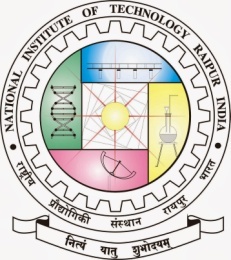           (Institute of National Importance)         G.E. Road, Raipur – 492010Application for the Post of…………………………………………………………………………1)Advertisement No: NITR/ R-1/Advt./3062 Advt. Date: 16/02/2018Note: Prospective candidates are advised to study the Instructions carefully and then fill up the application   in   all respects.   No   column   should be left   blank. Incomplete application will be rejected. Attach additional sheets, if required. However, information given must be precise to the point.2) Fee Remittance Bank / Place :________________________ DD No ______________Date:_______________ Amount:______________3) Name of Applicant	:	:	…………………………………………………………………      (in full capital)4) Father’s Name		:	…………………………………………………………………a)  Spouse Name		:	…………………………………………………………………5) Mother’s Name		:	…………………………………………………………………6) Age				:	 Year……………..Month…………….. Days……………    ( As on last date of receipt of application)7) Date of Birth		: 8) Nationality			:	…………………………………………………………………9) Religion			:	…………………………………………………………………10) Gender			:11) Marital Status		:	…………………………………………………………………Signature of ApplicantPage 1 of 512) AddressPhone (R) :………………………………...		E-mail	:………………………………...Phone (O) :………………………………...		Mobile	:………………………………...13) Category       (Put √ marks)(*Attach a certificate from the competent authority prescribed by the Government of India) 14) Whether Physically Challenged 	                 (Put √ marks)If yes   VH  [     ]    OH  [     ]         Disability………………… (%)(*Attach a certificate from the competent authority as prescribed under government rules)15) Educational Qualification (10th Std onwards) (Attach self-attested copies)Signature of ApplicantPage 2 of 516. Experience (Attach self-attested copies)17) Present employment Name of the Organization	:	……………………………………………………Post Held	:	……………………………………………………Date of Appointment	:	……………………………………………………Whether Permanent / Contract	:	……………………………………………………Temporary/ or on Probation	:	……………………………………………………Pay Band and Grade Pay/ Payl Level/ Consolidated Pay   : ……..………………………………………………Length of Service	:	……………………………………………………Whether State / Central	: 	……………………………………………………Government / PSU /Private	: 	……………………………………………………18) Other Information: Refresher/Orientation Courses/Training, FDP/.Conferences/Workshop, etc., attended (Please attach sheets if required)Signature of ApplicantPage 3 of 519.) Knowledge of languages20. Character & Antecedents Report21. Names and Addresses of minimum two Referees (including e-mail/phone) 	(All of them should be familiar with your Academic/Professional work)22. List of enclosures: 01)……………………………………………………………….02)……………………………………………………………….03)……………………………………………………………….04)……………………………………………………………….05)……………………………………………………………….Signature of ApplicantPage 4 of 506)……………………………………………………………….07)……………………………………………………………….08)……………………………………………………………….09)……………………………………………………………….10)……………………………………………………………….11)……………………………………………………………….12)……………………………………………………………….13)……………………………………………………………….14)……………………………………………………………….15)……………………………………………………………….DECLARATIONI hereby declare that I have carefully read and understood the instructions and particulars supplied to me, and that all entries in this form, as well as, in attached sheets are true to the best of my knowledge and belief. At any stage if any of the information furnished by me is found to be false or incorrect, suitable action may be taken against me. If selected, I promise to abide by the rules and regulations of NIT Raipur. Candidates applying for the post of Deputy Registrar only needs to feel up the following part of declaration:I ………………………….……………………………….. (name) wish to apply for …………………………………………………………… (only regular OR only short term contract/deputation OR both)post of Deputy Registrar.Date:									Signature:Endorsement of the present employer                                     Signature of the Employer(if already employed).                                                                   Name:Office seal with date:                                                                     Designation:Signature of ApplicantPage 5 of 5DayMonthYearMaleFemaleFor CommunicationPermanentState:                                           Pin:State:                                           Pin:SC*OBC*ST*URYesNoSr. NoExamination/DegreeBoard/UniversitySubjectsMonth and Year of PassingPercentage/DivisionMarks Obtained/Total MarksSr. No.  OrganizationDesignationDurationDurationPay Scale & Grade Pay/ Pay Level Total EmolumentsPermanent/
Temporary/
ContractLength of
Service in 
 Years & 
 Months Sr. No.  OrganizationDesignationFromToPay Scale & Grade Pay/ Pay Level Total EmolumentsPermanent/
Temporary/
ContractLength of
Service in 
 Years & 
 Months Sr. No.Title of programme &
Name of Sponsor Institution in which attendedYearDuration of ProgrammeLanguage Speak ReadWriteAbility to Speak fluencySubjectRemarksHave you ever been subject to any disciplinary action? If so give full detailsHave you ever been dismissed/suspended from service/employment, if so please give full detailsWere you involved in any criminal case? If yes, give full detailsIs any criminal case pending against you in the court? If yes, give full detailsName and AddressName and AddressPhone No.Phone No.E-mail:E-mail: